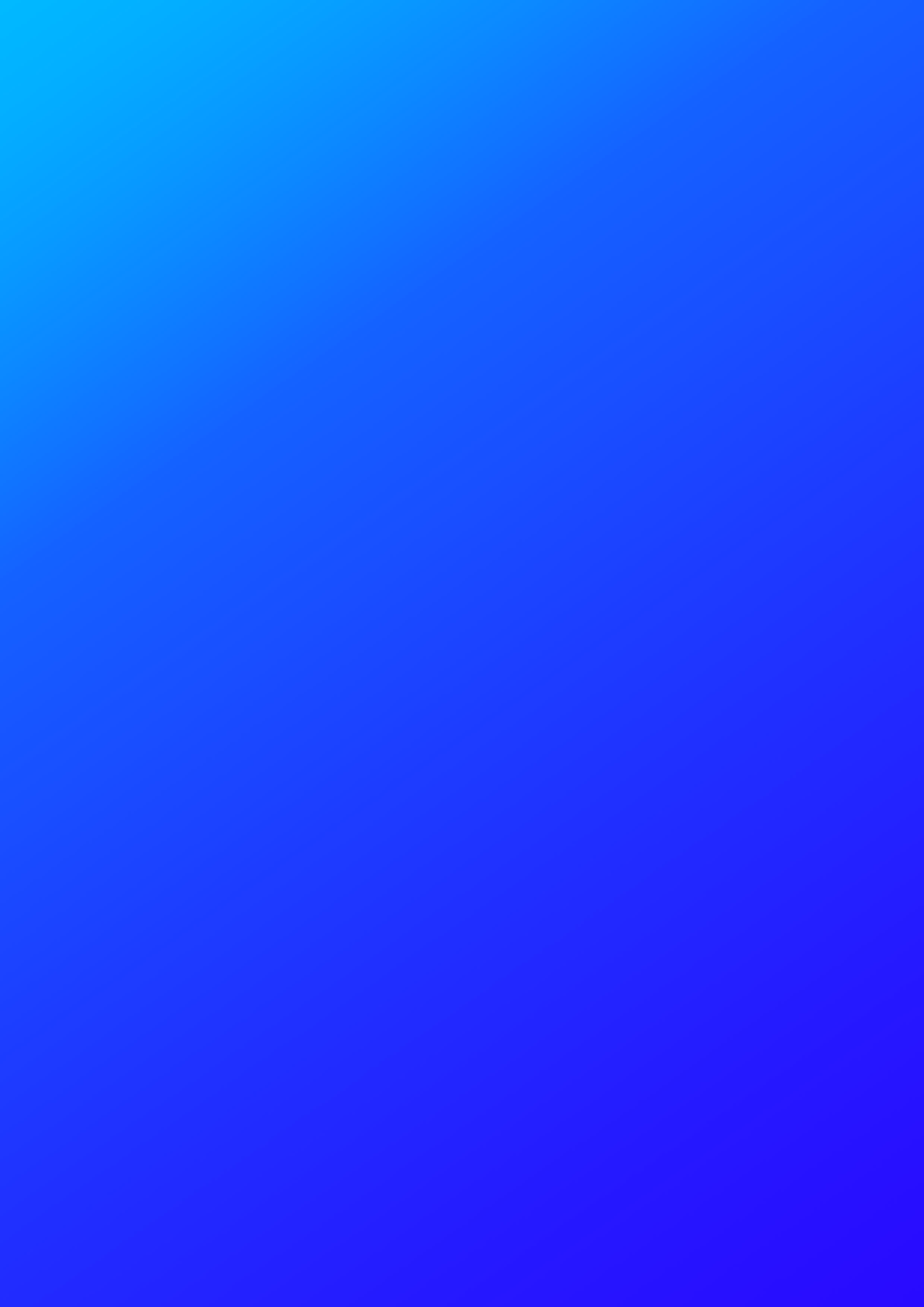 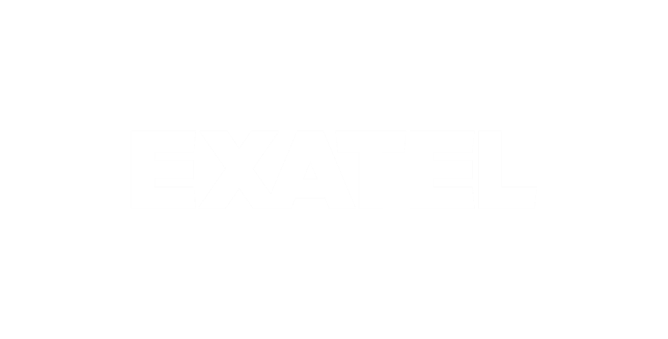 Zasady i warunki świadczenia usługi zakańczania połączeń w stacjonarnej publicznej sieci telefonicznej EXATELNiniejszy dokument określa warunki i zasady zapewnienia dostępu telekomunikacyjnego do sieci Exatel w zakresie świadczenia usługi zakańczania połączeń w stacjonarnej publicznej sieci telefonicznej Exatel.Informacja stanowi podstawę do przyszłych dwustronnych uzgodnień, których wyniki zostaną ustalone w umowie o dostęp telekomunikacyjny do sieci Exatel w zakresie zakańczania połą- czeń w stacjonarnej publicznej sieci telefonicznej Exatel.  W związku z wydaną w dniu 11 grudnia 2019 roku decyzją Prezesa UKE, nr DHRT.SMP.6040.79.2018.89,  na Exatel zostały nałożone obowiązki regulacyjne, o których mowa w art. 34 ust. 1 i ust. 2, art. 36 i art. 37  ust. 1 i ust. 2 ustawy z dnia 16 lipca 2004 roku Prawo telekomunikacyjne (Dz. U. z 2021 r. poz. 576) t.j. z późn. zm.) polegające na:  (i)  uwzględnianiu   uzasadnionych   wniosków   przedsiębiorców   telekomunikacyjnych o zapewnienie im dostępu telekomunikacyjnego, w tym użytkowania elementów sieci i udogodnień towarzyszących w zakresie świadczenia usługi zakańczania połączeń w stacjonarnej publicznej sieci telefonicznej Exatel; (ii) równym traktowaniu przedsiębiorców telekomunikacyjnych co do dostępu telekomunikacyjnego w zakresie usług zakańczania połączeń w stacjonarnej publicznej sieci telefonicznej Exatel; (iii) ogłaszaniu informacji w sprawach zapewniania dostępu telekomunikacyjnego w zakresie świadczenia usługi zakańczania połączeń w stacjonarnej publicznej sieci telefonicznej Exatel.Informacja jest adresowana do wszystkich przedsiębiorców telekomunikacyjnych wnio- skujących o dostęp telekomunikacyjny do sieci Exatel w zakresie zakańczania połączeń w stacjonarnej publicznej sieci telefonicznej Exatel celem umożliwienia tym 
przedsiębiorcom telekomunikacyjnym realizacji zakańczania połączeń w sieci Exatel.Warunki wskazane w niniejszej informacji dotyczą jedynie usługi zakańczania połączeń w 
stacjonarnej publicznej sieci telefonicznej Exatel. W przypadku rozszerzenia zakresu współpracy o pozostałe usługi świadczone przez Exatel, Strony mogą określić inne warunki współpracy.Zasady i warunki świadczenia usługi zakańczania połączeń w sieci ExatelExatel w ramach prowadzonej współpracy międzyoperatorskiej w zakresie dostępu  telekomu- nikacyjnego świadczy podstawową usługę – zakańczanie połączeń w sieci Exatel. Usługa ta zdefiniowana jest jako odcinek połączenia w publicznej sieci telefonicznej Exatel od punktu styku sieci do wywoływanego użytkownika Exatel. Prawidłowa realizacja usługi zakańczania połączeń w sieci Exatel wiąże się ze spełnieniem podstawowych wymogów technicznych związanych z:jakością dostarczanego do sieci Exatel ruchu telekomunikacyjnego;realizacją sygnalizacji SIP i/lub SS7 w sieci Exatel oraz przedsiębiorcy telekomunikacyjnego;rejestracją ruchu telekomunikacyjnego w punkcie styku sieci;zasadami wymiany ruchu telekomunikacyjnego.Zasady korzystania ze stacjonarnej publicznej sieci telefonii stacjonarnej ExatelW ramach zapewnienia dostępu telekomunikacyjnego, w celu świadczenia usługi zakańczania połączeń w sieci, Przedsiębiorca telekomunikacyjny oraz Exatel zobowiązują się do zachowa- nia niżej wymienionych zasad związanych z korzystaniem z sieci:każdy przedsiębiorca telekomunikacyjny odpowiedzialny jest za swoją sieć i zobowiązany jest eksploatować swoją sieć oraz ustalać zasady współpracy z podmiotami trzecimi w taki sposób, aby nie spowodować szkody lub zakłóceń w sieci innych przedsiębiorców telekomunikacyjnych;każdy przedsiębiorca telekomunikacyjny we własnym zakresie zapewnia sprawne działanie swojej sieci oraz odpowiada za utrzymanie sprawności technicznej urządzeń po swojej stronie fizycznego punktu styku sieci oraz za realizacje połączeń we własnej sieci;każdy przedsiębiorca telekomunikacyjny decyduje o rodzaju podejmowanych w swojej sieci działań w sytuacji wystąpienia awarii/usterki, pod warunkiem, że nie ma to wpływu na realizację połączeń w sieci innych przedsiębiorców telekomunikacyjnych;każdy przedsiębiorca telekomunikacyjny nie będzie przyłączać ani zezwalać na przyłączenie do swojej sieci żadnych sieci innych przedsiębiorców telekomunikacyjnych lub urządzeń, które nie spełniają wymogów przewidzianych obowiązującym prawem.Zasady wystąpienia z wnioskiem o połączenie sieci przedsiębiorcy telekomunikacyjnego z siecią ExatelPrzedsiębiorca telekomunikacyjny, występując o połączenie swojej sieci z siecią telefonii stacjonarnej Exatel, przedstawia w pisemnym Wniosku (Załącznik nr 1 A i B) propozycje określające w szczególności:dane o lokalizacji fizycznego PSS, logicznego/logicznych PSS i wymiarów proponowa- nych punktów styku sieci;proponowany sposób fizycznego połączenia sieci (Załącznik nr 2, Załącznik nr 3 lub Załącznik nr 4);Wnioski o zapewnienie dostępu telekomunikacyjnego do sieci Exatel, w celu świadczenia usługi zakańczania połączeń w sieci Exatel należy składać, zgodnie z formatem:na adres:Exatel S.A.Departament Hurtu Głosowegoul. Perkuna 4704-164 WarszawaExatel w terminie 30 dni od dnia otrzymania poprawnie wypełnionego wniosku o dostęp tele- komunikacyjny, akceptuje w formie pisemnej propozycje zawarte we wniosku, a w przypadku ich nie przyjęcia przedstawia wnioskodawcy własne propozycje. Po akceptacji przez przedsiębiorcę telekomunikacyjnego kosztów wynikających z rozpoznania technicznego jest zawierana umowa w zakresie świadczenia usługi zakańczania połączeń w stacjonarnej publicznej sieci telefonicznej Exatel.W przypadku przedsiębiorcy telekomunikacyjnego, z którym Exatel prowadzi współpracę międzyoperatorską, wnioski przedsiębiorcy telekomunikacyjnego mogą być składane zgodnie z postanowieniami umowy o dostęp telekomunikacyjny.Realizacja Punktu Styku Sieci oraz specyfikacja techniczna urządzeń.Po zawarciu umowy o dostęp telekomunikacyjny, na wniosek przedsiębiorcy telekomunikacyjnego zostanie rozpoczęty proces związany z realizacją punktu styku sieci. Proces realizacji punktu styku sieci składa się z następujących podstawowych etapów:budowa (rozbudowa) fizycznego punktu styku sieci - czas realizacji tego etapu uzależniony jest od trybu połączenia sieci, jaki został wybrany przez przedsiębiorcę telekomunikacyjnego oraz od lokalnych warunków technicznych budowy fizycznego punktu styku sieci.realizacja i konfiguracja logicznego punktu styku sieci;testy sygnalizacji (SIP/SS7), synchronizacji i testy rejestracji połączeń;komercyjne otwarcie punktu styku sieci. Z chwilą uruchomienia komercyjnego punktu styku sieci ruch telekomunikacyjny może być wymieniany.Dostęp do logicznego punktu styku sieci odbywa się poprzez fizyczne punkty styku sieci.Exatel dopuszcza budowę fizycznego punktu styku sieci poprzez wykorzystanie na- stępujących trybów i dostępów:dla technologii TDM (SS7):trybu bezpośredniego (kolokacji);trybu pośredniego (zdalnego); dla technologi VoIP (SIP):trybu pośredniego (zdalnego);dostępu prywatnego VPN (zdalnego);dostępu publicznego (otwartego);dostępy publiczny VLAN/IPSEC(otwarty szyfrowany).Tryb bezpośredni (kolokacji) polega na udostępnianiu na rzecz przedsiębiorcy telekomunikacyjnego przez Exatel będącej we władaniu Exatel infrastruktury (powierzchnia, zasilanie, klimatyzacja) w celu instalacji urządzeń przedsiębiorcy telekomunikacyjnego dla realizacji fizycznego punktu styku sieci:lokalizacja, w której możliwe jest utworzenie fizycznego punktu styku sieci) w trybie bezpośrednim (kolokacji): Warszawa, kolokacja Exatel, Mory 8;wykorzystanie fizycznego punktu styku sieci  w trybie bezpośrednim (kolokacji) do innych usług niż zakańczanie połączeń w sieci telefonii stacjonarnej Exatel wymaga zawarcia odrębnej umowy.Tryb pośredni (zdalny) polega na realizacji fizycznego połączenia w uzgodnionym przez obie strony węźle Exatel, przy czym przedsiębiorca telekomunikacyjny jest zobowiązany do doprowadzenia swoich zasobów transmisyjnych do jednego z węzłów sieci Exatel i odpłatnego zamówienia łącza do centrali tranzytowej zgodnie z cennikiem określonym w Tabeli nr 10.Dostęp prywatny VPN (zdalny) polega zestawieniu wydzielonej transmisji (VLAN) po zasobach dedykowanych do połączenia z centralami tranzytowymi Exatel i przedsiębiorcy telekomunikacyjnego. Dostęp publiczny (otwarty) polega na wykorzystaniu publicznej sieci Internet do połączenia z centralami tranzytowymi Exatel a przedsiębiorcy telekomunikacyjnego. Dostępu publiczny VPN/IPSEC (otwarty szyfrowany) polega na wykorzystaniu publicznej sieci Internet do zestawienia tunelu VPN/IPSEC do połączenia z centralami tranzytowymi Exatel i przedsiębiorcy telekomunikacyjnego. Dodatkowo dla zapewnienia bezpieczeństwa wykorzystywane są dodatkowe mechanizmy zabezpieczające (klucze szyfrujące).Standardem elektrycznym połączenia sieci w technologii TDM powinna być wielokrotność traktu 2 Mbit/s zgodnego z zaleceniami ITU-T G.703, a struktura ramki powinna być zgodna z zaleceniami G.704 i G.705. Impedancja falowa traktów styku sieci powinna mieć wartość 120 Ohm w układzie symetrycznym. Nadzór nad parametrami technicznymi określającymi jakość transmisji na traktach cyfrowych powinna odbywać się zgodnie z obowiązującymi przepisami i standardami.Przed uruchomieniem komercyjnym punktu styku sieci, Exatel oraz przedsiębiorca telekomunikacyjny przeprowadzają testy. Po uzyskaniu pozytywnych wyników testów i spełnieniu wymagań wynikających z umowy, wiązki międzysieciowe w punkcie styku sieci są uruchamiane.Specyfikacja technicznej realizacji trybu bezpośredniego (kolokacji)Przedsiębiorca telekomunikacyjny buduje fizyczny punktu styku sieci w trybie bezpośrednim (kolokacji) w oparciu o warunki techniczne i organizacyjne przedstawione przez Exatel oraz w oparciu o projekt instalacji urządzeń telekomunikacyjnych przedsiębiorcy telekomunikacyjnego zaakceptowany przez Exatel. Koszt dostosowania infrastruktury telekomunikacyjnej Exatel na potrzeby realizacji fizycznego punktu styku sieci , ponosi przedsiębiorca telekomunikacyjny wnioskujący o budowę fizycznego punktu styku sieci. Exatel zobowiązuje się przedstawić warunki techniczne i organizacyjne przeprowadzenia budowy fizycznego punktu styku sieci , utrzymywać nadzór nad prowadzonymi pracami oraz dostarczyć miejsce na przełącznicach Exatel, które będą wykorzystywane do realizacji połączenia sieci (zgodnie z tabelami opłat określonymi w dalszej części niniejszego dokumentu). Urządzenia telekomunikacyjne instalowane w ramach trybu bezpośredniego (kolokacji) mogą być wykorzystywane wyłączenie do wykonywania połączeń z elementami sieciowymi należącymi do Exatel.Ubezpieczenie w trybie bezpośrednim (kolokacji)Warunkiem realizacji fizycznego punktu styku sieci w trybie bezpośrednim (kolokacji) jest posiadanie przez przedsiębiorcę telekomunikacyjnego polisy ubezpieczeniowej gwarantującej pokrycie ewentualnych szkód powstałych w związku z pracami wykonywanymi przez przedsiębiorcę telekomunikacyjnego w obiekcie Exatel. W szczególności zakres polisy ubezpieczeniowej powinien obejmować ubezpieczenie od wszelkich szkód, jakie mogą zostać poczynione działaniem urządzeń przedsiębiorcy telekomunikacyjnego w danym obiekcie, jak również pracą pracowników lub osób wykonujących pracę na rzecz przedsiębiorcy telekomunikacyjnego wobec urządzeń i infrastruktury telekomunikacyjnej Exatel oraz innych przedsiębiorców telekomunikacyjnych posiadających urządzenia w danym obiekcie.KolokacjaW ramach budowy fizycznego punktu styku sieci, Exatel realizuje następujące czynności/procesy:wywiad techniczny – sprawdzenie możliwości technicznych realizacji budowy fizycznego punktu styku sieci;akceptacja projektu technicznego przedstawionego przez przedsiębiorcę telekomuni- kacyjnego;przygotowanie przez Exatel infrastruktury telekomunikacyjnej w celu umieszczenia urządzeń przedsiębiorcy telekomunikacyjnego w danym obiekcie Exatel;nadzór nad pracami przedsiębiorcy telekomunikacyjnego – czynności nadzoru instalacji  i koordynacji prac związanych z budową fizycznego punktu styku sieci;konfiguracja i testowanie punktu styku;wykonanie okablowania teletransmisyjnego dla sygnałów elektrycznych.W ramach utrzymania fizycznego punktu styku sieci, Exatel realizuje następujące usługi (usługi cykliczne):udostępnianie powierzchni – usługa polega na udostępnianiu powierzchni pod szafę telein- formatyczną przedsiębiorcy telekomunikacyjnego. Wielkość udostępnionej powierzchni pod szafę teleinformatyczną - powierzchnia rzutu szafy teleinformatycznej wraz z powierzchnią serwisową (dostęp do szafy z przodu i z tyłu jako kwadrat o boku równym szerokości szafy);energia elektryczna – wykorzystanie energii elektrycznej przez urządzenia przedsiębiorcy 


telekomunikacyjnego zainstalowane w danym obiekcie liczona według wzoru zamieszczonego w Tabeli nr 7;klimatyzacja;ochrona oraz udostępnienie wejścia do obiektu w celach eksploatacyjnych.Opłaty za ww. czynności/procesy realizowane przez Exatel w ramach trybu bezpośredniego (kolokacji) są ustalane za każdym razem indywidualnie dla każdego przypadku (zgodnie  z tabelami opłat określonymi w dalszej części niniejszego dokumentu).Tryb pośredni (zdalny)Dzierżawa łączy transmisyjnych o przepływności E1 skierowana jest do przedsiębiorców telekomunikacyjnych, którzy zamierzają zrealizować połączenie z siecią Exatel w oparciu o łącza transmisyjne zainstalowane i dzierżawione od Exatel.Warunkiem realizacji fizycznego punktu styku sieci w trybie pośrednim jest każdorazowo pozytywne zweryfikowanie możliwości technicznych Exatel oraz poniesienie przez przedsiębiorcę telekomunikacyjnego kosztów związanych z rozpoczęciem świadczenia usługi dzierżawy łączy transmisyjnych (zgodnie z tabelami opłat określonymi w dalszej części niniejszego dokumentu).Opłaty za czynności/procesy realizowane przez Exatel w ramach trybu pośredniego (zdalne- go) są ustalone za każdym razem indywidualnie dla każdego przypadku (zgodnie z tabelami opłat określonymi w dalszej części niniejszego dokumentu).Awarie i usterki na punkcie styku sieciExatel oraz przedsiębiorca telekomunikacyjny zobowiązani są do utrzymywania prawidłowe- go działania punku styku sieci i bezzwłocznego usunięcia awarii i usterek leżących w jego właściwości, po ich wykryciu lub otrzymaniu stosownego zawiadomienia o awarii i usterce  od drugiego przedsiębiorcy telekomunikacyjnego. 
W przypadkach wystąpienia usterek wywołujących obniżenie parametrów jakościowych poniżej wartości granicznych lub wystąpienia awarii, przedsiębiorca telekomunikacyjny, który zaobserwował usterkę lub awarię, niezwłocznie powiadomi drugiego przedsiębiorcę telekomunikacyjnego telefonicznie, faksem, pocztą elektroniczną lub w inny sposób, który zostanie uzgodnionych między Exatel a przedsiębiorcą telekomunikacyjnym w umowie o dostępie telekomunikacyjnym.Specyfikacja techniczna dotycząca jakości dostarczonego ruchuW celu zapewnienia abonentom przyłączenia do sieci odpowiedniej jakości w realizacji usług, Exatel będzie stosował wymagania dotyczące jakości transmisji głosu, jakości transmisji 
cyfrowej oraz jakości dotyczącej obsługi ruchu zgodnie z zaleceniami ITU-T.Każda strona odpowiada za utrzymanie sprawności technicznej urządzeń po swojej stronie punku styku sieci oraz zapewnienie jakości obsługi ruchu z i do drugiej strony, wynikającej z obowiązujących norm i ustaleń.Jakość obsługi ruchu międzysieciowego będzie mierzona w oparciu o następujące parametry:współczynnik sprawności użytkowej (Answer Seizure Ratio) liczony z okresu jednego mie- siąca – powinien być nie mniejszy niż 50%;wskaźnik połączeń niedoszłych do skutku z winy sieci Exatel, liczony jako średnia dobowa – nie powinien przekraczać 3%.W przypadku, gdyby w sieci jednej strony były generowane strumienie wywołań o parametrach odbiegających znacznie od przyjętych powyżej, strony zobowiązują się do jak najszybszego ustalenia i ewentualnej eliminacji przyczyn.Exatel ma prawo do nie przyjmowania ruchu telekomunikacyjnego innego niż określony w umowie.Specyfikacja techniczna dotycząca sygnalizacji SS7 oraz SIPObowiązującymi systemami sygnalizacji do obsługi ruchu pomiędzy centralami przedsiębiorcy telekomunikacyjnego i Exatel są:system SS7 ISUP v.1system sygnalizacji oparty o protokół SIP.Przejście na ISUP v.2 może nastąpić po obustronnych uzgodnieniach stron.W ramach prowadzonej współpracy międzyoperatorskiej stosuje się następujące zasady 
odnośnie sygnalizacji ISUP:sposób przesyłania informacji adresowej: przesyłanie cyfr użytkownika wywoływanego (B) należy realizować metodą „en-bloc”; jeśli jest to technicznie niemożliwe, dopuszcza się me- todę „overlap”;wiadomość IAM (Initial Address Message) musi zawierać numer użytkownika wywołują- cego (A).Obsługa sygnalizacji ISUP będzie prowadzona według następujących zasad:pomiędzy centralami Exatel oraz przedsiębiorcy telekomunikacyjnego wymagany jest przynajmniej jeden sygnalizacyjny punkt styku, odpowiedzialny za obsługę sygnalizacji ISUP;maksymalne obciążenie łączy sygnalizacyjnych w GNR (Godzina Największego Ruchu) nie może przekraczać 0.2 Erl. W przypadku przekroczenia tej wartości, przedsiębiorca telekomunikacyjny zobowiązany jest do rozbudowy wiązki łączy sygnalizacyjnych.Obsługa sygnalizacji protokołu SIP będzie prowadzona według następujących zasad:komunikacja realizowana za pomocą protokołu IP;transport sygnalizacji i mediów odbywać się będzie w oparciu o protokół UDP, używanie protokołu TCP wymaga obustronnych ustaleń;komunikacja zgodna z następującymi RFC:3261 - „SIP: Session Initiation Protocol”;3262 - “Reliability of Provisional Responses in Session Initiation Protocol (SIP)”;3263 - “Session Initation Protocol (SIP): Locating SIP Servers”;3264 - “An Offer/Answer Model with Session Description Protocol (SDP)”;3325 - “Private Extensions to the Session Initiation Protocol (SIP) for Asserted Identity within Trusted Networks”;3550 - “RTP: A Transport Protocol for Real-Time Applications”;3551 - “RTP Profile for Audio and Video Conferences with Minimal Control”;4028 - “Session Timers in the Session Initiation Protocol (SIP)”;4566 - “SDP: Session Description Protocol”;5347 - “Media Gateway Control Protocol Fax Package”;5806 - “Diversion Indication in SIP”;podstawowym kodekiem do kompresji mowy jest: G.711 (G.711A, G.711U), używanie innych kodeków (G.723, G.726, G.729) wymaga obustronnych ustaleń;

wybieranie tonowe (DTMF) obsługiwane jest za pomocą: INBAND, SIP INFO oraz RFC2833;obsługa połączeń FAX obsługiwane jest za pomocą T.38 Fax Relay lub kodeka G.711 Fax Pass-Through;sposób przesyłania informacji adresowej: przesyłanie cyfr użytkownika wywoływanego (B) należy realizować metodą „en-bloc”; numer użytkownika wywołującego (A) oraz wywoływanego (B) powinien być przesyłany w formacie międzynarodowym (+Country code – City code – Subscriber number); zmiana formatu wymaga obustronnych ustaleń;wiadomość INVITE musi zawierać numer użytkownika wywołującego (A);zapewnienie odpowiednich parametrów połączenia między centralą Exatel a przedsiębiorcy telekomunikacyjnego:symetrycznej (upload/download) przepływności na poziomie 128 kbps dla pojedynczego kanału rozmównego (z wykorzystaniem kodeka G.711);czas opóźnienia (round-trip latency) nie większy niż 150 ms;utrata pakietów (packet loss) <1%.Zasady rejestracji ruchu telekomunikacyjnegoWzajemne rozliczenia między Exatel a przedsiębiorcą telekomunikacyjnym z tytułu wymiany ruchu telekomunikacyjnego będą dokonywane w oparciu o prowadzoną rejestrację połączeń. Każdy przedsiębiorca telekomunikacyjny jest zobowiązany do zainstalowania na własny koszt niezbędnych urządzeń rejestrujących ruch telekomunikacyjny, których wskazania będą stanowić podstawę prowadzonych rozliczeń. Rejestracja połączeń w ruchu telekomunikacyjnym będzie prowadzona przez Exatel i przedsiębiorcę telekomunikacyjnego w sposób ciągły. Podstawą ustalania opłaty za każde połączenie jest czas trwania każdego pojedynczego skutecznego połączenia w międzysieciowym ruchu telekomunikacyjnym, uwzględniający każdą rozpoczętą sekundę połączenia, mierzony w pełnych sekundach od momentu zgłoszenia się wywołanego użytkownika lub urządzenia do momentu zakończenia połączenia (zwany dalej – Rzeczywistym Czasem Połączenia). Za połączenia nie zrealizowane oraz połączenia skierowane do standardowych zapowiedzi słownych nie będą pobierane opłaty. Rozliczenia za ruch telekomunikacyjny będą dokonywane na podstawie Rzeczywistego Czasu Połączeń, wyrażonego w minutach (w danym okresie taryfikacyjnym) obliczonego w danym okresie roz- liczeniowym mając na uwadze, iż okresem rozliczeniowym jest miesiąc kalendarzowy.Zasady wymiany ruchu telekomunikacyjnegoW ramach prowadzonej współpracy międzyoperatorskiej, wymiana ruchu telekomunikacyjne- go odbywać się będzie według następujących zasad:połączenia inicjowane i kończone w sieci przedsiębiorcy telekomunikacyjnego nie będą realizowane przez sieć Exatel;w przypadku posiadania więcej niż jednego punktu styku sieci ruch telekomunikacyjny może być kierowany na inny punkt styku obsługujący zakańczanie połączeń i będzie rozliczany według zasad obowiązujących w tym logicznym punktcie styku sieci.Exatel dopuszcza realizację punktu styku sieci w dwóch trybach: bezpośrednim (kolokacji) i pośrednim (zdalnym);każdorazowo fizyczna realizacja punktu styku powinna być zaproponowana we wniosku  o Ppołączenie sieci i uzgodniona w trybie roboczym w formie pisemnej;każda ze stron odpowiadać  będzie  za  utrzymanie  sprawności  technicznej  urządzeń  po swojej stronie punktu styku sieci;w przypadku, gdyby sieć jednej ze stron stała się źródłem przeciążeń drugiej sieci, strona ma prawo natychmiastowego wprowadzenia odpowiednich ograniczeń ruchu tak, aby za- gwarantować wymaganą jakość obsługi ruchu telekomunikacyjnego dla swoich użytkow- ników, jak również użytkowników innych przedsiębiorców telekomunikacyjnych przyłączo- nych do sieci tego przedsiębiorcy telekomunikacyjnego oraz prawidłową pracę urządzeń sieciowych;Opłaty za usługi świadczone przez ExatelOkresy Taryfikacyjne użyte w tabeli powyżej oznaczają: T1 – w godzinach 8-18 w dni roboczeT2 – w godzinach 8-18 w soboty i dni ustawowo wolne od pracy T3 – w godzinach 18-8 we wszystkie dni tygodniaOpłaty podane wyżej nie zawierają podatku VAT. Wysokości opłaty za czynności/procesy zwią- zane z realizacją punktu styku sieci w trybie bezpośrednim (kolokacji) są ustalane za każdym razem indywidualnie dla każdego przypadku (zgodnie z tabelami opłat określonymi powyżej).Przedsiębiorca telekomunikacyjny wraz z wnioskiem o zapewnienie dostępu telekomunika- cyjnego dostarcza kompletne sprawozdania finansowe wraz z opinią biegłego audytora za ostatni rok obrotowy oraz dokumenty rejestrowe (wypis z ewidencji działalności gospodar- czej lub KRS). Na podstawie tych dokumentów Exatel dokonuje oceny wiarygodności finansowej przedsiębiorcy telekomunikacyjnego i podejmuje decyzję o konieczności złożenia przez przedsiębiorcę telekomunikacyjnego zabezpieczenia w formie gwarancji bankowej i jej wysokości, albo innego rodzaju zabezpieczenia.Celem zabezpieczenia należności Exatel wynikających z zawieranych przez Exatel umów  o dostęp telekomunikacyjny przedsiębiorca telekomunikacyjny przed komercyjnym uruchopmieniem punktu styku sieci przedstawi Exatel zabezpieczenie finansowe, o którym mowa powyżej. Wysokość zabezpieczenia wyliczona jest na podstawie prognozowanej wielkości ruchu przez wiązki międzysieciowe E1 oraz cyklów płatniczych i obowiązujących stawek.W przypadku konieczności używania większej ilości łączy, kwota gwarancji bankowej może zostać zwiększona. Wysokość i forma złożonego przez przedsiębiorcę telekomunikacyjnego zabezpieczenia może ulec zmianie w zależności od wielkości ruchu i terminowości regulowania zobowiązań przez przedsiębiorcy telekomunikacyjnego i jego kondycji finansowej.W przypadku opóźnień w płatnościach dokonywanych przez przedsiębiorcę telekomunika cyjnego Exatel przysługuje prawo do zablokowania ruchu międzysieciowego w sieci Exatel. Exatel poinformuje o tym fakcie przedsiębiorcę telekomunikacyjnego z co najmniej tygodniowym wyprzedzeniem.Załączniki nr:Załącznik 1A – Wniosek o zapewnienie dostępu telekomunikacyjnego w celu realizacji usług zakańczania połączeń w stacjonarnej publicznej sieci telefonicznej Exatel.Załącznik 1B – Oświadczenie.Załącznik 2 – Wniosek o wydanie szczegółowych warunków technicznych w celu przyłącze- nia przedsiębiorcy telekomunikacyjnego do sieci Exatel w trybie bezpośrednim (Kolokacja).Załącznik 3 – Wniosek o wydanie szczegółowych warunków technicznych w celu przyłączenia przedsiębiorcy telekomunikacyjnego do sieci Exatel w trybie pośrednim (zdalnym).Załącznik 4 – Wniosek o wydanie szczegółowych warunków technicznych w celu przyłączenia                          przedsiębiorcy telekomunikacyjnego do sieci Exatel w technologii VoIP.* Należy dołączyć zgodę właściciela na udostępnienie włókien**Usługa komercyjna na życzenie rzedsiębiorcy telekomunikacyjnego Relacja: kierunek wiązki w stosunku do sieci Exatel3. Realizacja poprzez styk optyczny STM1* Należy dołączyć zgodę właściciela na udostępnienie zasobów** niepotrzebne skreślić*** Usługa komercyjna na życzenie przedsiębiorcy telekomunikacyjnego2. Realizacja poprzez port elektryczny/optyczny* Należy dołączyć zgodę właściciela na udostępnienie zasobów** niepotrzebne skreślićTabela nr 1. Zakończenie połączenia w sieci ExatelTabela nr 1. Zakończenie połączenia w sieci ExatelTabela nr 1. Zakończenie połączenia w sieci ExatelTabela nr 1. Zakończenie połączenia w sieci ExatelLp.Okresy taryfikacyjneStawka Rozliczeniowa za zakańczanie połączeń w obszarze tranzytowymCena netto PLN/minStawka Rozliczeniowa za zakańczanie połączeń poza obszarem tranzyto- wymCena netto PLN/min1T10,0050,0052T20,0050,0053T30,0050,005Tabela nr 2. Konfiguracja wiązek łączyTabela nr 2. Konfiguracja wiązek łączyTabela nr 2. Konfiguracja wiązek łączyLp.Rodzaj usługi świadczonej przez Exatel na wniosek Przedsiębiorcy telekomunikacyjnegoCena netto PLN1Utworzenie wiązkiobjęta stawką za zakończenie połączenia w sieci EXATEL2Usunięcie wiązkiobjęta stawką za zakończenie połączenia w sieci EXATEL3Wykonanie okablowaniaobjęta stawką za zakończenie połączenia w sieci EXATEL4Podłączenie lub skasowanie łącza rozmównego w wiązceobjęta stawką za zakończenie połączenia w sieci EXATEL5Utworzenie łącza sygnalizacyjnegoobjęta  stawką za zakończenie połączenia w sieci EXATELTabela nr 3. Wywiad techniczny przed realizacją połączenia sieciTabela nr 3. Wywiad techniczny przed realizacją połączenia sieciTabela nr 3. Wywiad techniczny przed realizacją połączenia sieciLp.Elementy podlegające opłacieCena netto PLN1Wywiad techniczny2 076,09Tabela nr 4. Abonament – dostęp do sieci komutacyjnej ExatelTabela nr 4. Abonament – dostęp do sieci komutacyjnej ExatelTabela nr 4. Abonament – dostęp do sieci komutacyjnej ExatelLp.Eksploatacja wiązek międzysieciowychCena netto PLN/miesiąc1Port 2 Mbit/s doprowadzony do centrali telefonicznejobjęta stawką za zakończenie połączenia w sieci EXATELTabela nr 5. Uruchomienie połączenia sieciTabela nr 5. Uruchomienie połączenia sieciTabela nr 5. Uruchomienie połączenia sieciLp.Opłaty za uruchomienie połączenia sieci, pomiary i przekazanie do eksploatacji(Opłata dotyczy wszystkich trybów połączenia sieci)Cena netto PLN1Uruchomienie połączenia sieci, pomiary i przekazanie do eksploatacjiobjęta stawką za zakończenie połączenia w sieci EXATELTabela nr 6. Połączenie sieci w trybie bezpośrednim (kolokacji)Tabela nr 6. Połączenie sieci w trybie bezpośrednim (kolokacji)Tabela nr 6. Połączenie sieci w trybie bezpośrednim (kolokacji)Lp.Elementy podlegające opłacieCena netto PLN1Przygotowanie stanowiska do instalacji urządzeń przedsiębiorcy telekomunikacyjnegoWedług kosztorysu2Projekt realizacji logicznego punktu styku sieciWedług kosztorysu3Wykonanie okablowania teletransmisyjnego dla sygnałów elektrycznychWedług kosztorysuTabela nr 7. Abonament – tryb kolokacjiTabela nr 7. Abonament – tryb kolokacjiTabela nr 7. Abonament – tryb kolokacjiL`p.Najem powierzchniCena netto PLN/miesiąc1Warszawa, kolokacja Exatel, Mory 8 – za każdy rozpoczęty moduł 60 x 60 cm13002Zużycie energii elektrycznej - ryczałt490Zużycie energii wg licznika - za każdą kWh0,68 zł/kWhTabela nr 8. Opłata jednorazowa z tytułu wykorzystania portu 2 Mb w centrali telefonicznejTabela nr 8. Opłata jednorazowa z tytułu wykorzystania portu 2 Mb w centrali telefonicznejTabela nr 8. Opłata jednorazowa z tytułu wykorzystania portu 2 Mb w centrali telefonicznejLp.Elementy podlegające opłacieCena netto PLN1Port 2 Mbit/s w centrali telefonicznejobjęta stawką za zakończenie połączenia w sieci EXATELTabela nr 9. Połączenie sieci w trybie bezpośrednim (kolokacji)Tabela nr 9. Połączenie sieci w trybie bezpośrednim (kolokacji)Tabela nr 9. Połączenie sieci w trybie bezpośrednim (kolokacji)Lp.Elementy podlegające opłacieCena netto PLN1Całodobowy nadzór służby ochrony obiektu990,00 / miesiąc2Opłata za wejście do obiektu w godz. pracy w dni powszednie (8.00-16.00)90,00 / godzinę3Opłata za wejście do obiektu w godz. pracy w dni powszednie (16.00-08.00)300,00 / godzinę4Opłata za wejście do obiektu w soboty i dni świąteczne300,00 / godzinęTabela nr 10. Tryb łącza pośredniego (zdalnego)Tabela nr 10. Tryb łącza pośredniego (zdalnego)Tabela nr 10. Tryb łącza pośredniego (zdalnego)Tabela nr 10. Tryb łącza pośredniego (zdalnego)Lp.Elementy podlegające opłacieOpłata miesięcz- na za każde łącze 2 Mbit/sOpłata instalacyj- na za każde łącze 2 Mbit/sLp.Zakres długości łącza [km]Opłata stałaCena netto PLN/miesiącOpłata jednorazowaCena netto PLN700Kabel:❑ Kabel własnyOznaczenie i typ kabla:❑ Kabel dzierżawiony*...................................................................Oznaczenie przełącznicy ODF:...................................................................Nr włókien dla realizacji FSPP:...................................................................❑ z wykorzystaniem własnych zasobów transmisyjnych❑ z wykorzystaniem zasobów dzierżawionychLokalizacja urządzeń:Ilość portów 2 Mbit/s doprowadzanych na przełącznicę DDF Exatel dla realizacji LPSS:Nazwa przedsiębiorcy telekomunikacyjnego wydzierżawiającego zasoby transmisyjne:*Ilość portów 2 Mbit/s doprowadzanych na przełącznicę DDF Exatel dla realizacji LPSS:❑ z wykorzystaniem tylko własnych zaso- bów transmisyjnych❑ z wykorzystaniem zasobów transmisyj- nych dzierżawionych** lub własnychi dzierżawionych**Lokalizacja urządzeń:Kabel:Proponowany interfejs:Ilość wykorzystywanych kontenerów VC-12 dla realizacji LPSS:Nazwa Przedsiębiorcy telekomunikacyjnego wydzierżawiającego zasoby transmisyjne:*Należy podać sposób realizacji połączenia:Proponowany interfejs:Ilość wykorzystywanych kontenerów VC-12 dla realizacji LPSS:❑  z wykorzystaniem tylko własnych zaso- bów transmisyjnych❑  z wykorzystaniem zasobów transmisyj- nych dzierżawionych** lub własnychi dzierżawionych**Lokalizacja urządzeń:Kabel:Interfejs:     ❑  elektryczny     ❑  optycznyNazwa przedsiębiorcy telekomunikacyjnego wydzierżawiającego zasoby transmisyjne:*Należy podać sposób realizacji połączenia:Interfejs:     ❑  elektryczny     ❑  optyczny